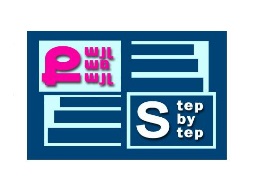 «Քայլառքայլ»բարեգործականհիմնադրամ«Նախադպրոցականհաստատությանմանկավարժականաշխատողներիմասնագիտականկարողությունների և հմտություններիզարգացման» ծրագիր    ՀԵՏԱԶՈՏԱԿԱՆ ԱՇԽԱՏԱՆՔԹեմա՝Դերային խաղի զարգացման առանձնահատկությունները նախադպրոցական տարիքումԴաստիարակ՝Հերմինե ՄինասյանՄանկապարտեզ՝	«Մանկապարտեզ թիվ 99» ՀՈԱԿ2022թ.ԲովանդակությունՆերածությունԸստ Էլկոնինի խաղը պատմական ծագում ունի, այն առաջ է եկել պատմական զարգացման որոշակի փուլում, , երբ դրվել է մեծերի աշխարհի և երեխայի աշխարհի բաժանման հիմքը, որի արդյունքում երեխաները դուրս են մղվել աշխատանքի պրոցեսից: Տարանջատվում է մանկական աշխարհը մեծերի աշխարհից և վերջինս երեխայի համար դառնում է իդեալ, և երեխաները իրենց խաղի մեջ այդ աշխարհը  իրականություն են դարձնում: Չէ որ երեխայի մեջ կյանք մտնելու, աշխարհը ճանաչելու իրենց տեղն ունենալու ակտիվ տենդենց կա, որի հիման վրա էլ ծագում է խաղը: Ուշագրավ է նաև Պիաժեի ու Կոֆկայի «երկու աշխարհի»տեսությունը: Ըստ նրանց երեխան երկու  աշխարհ ունի՝ իրական աշխարհ (ռեալ մեծահասակների աշխարհ, ուր երեխան ներգրավվում է 6-7 տարեկանից) և խաղային աշխարհ, որը պատկանում է երեխային: Եվ քանի որ երեխայի հնարավորությունները, կարողությունները զարգացած չեն, նա այլ ելք չունի քան խաղային աշխարհում ապրելը, այն երեխայի ստեղծած երևակայական աշխարհն է,, ոչ իրական, որը, գուցե և նախապատրաստում է, օգնում է երեխային անցնելու իրական մեծերի աշխարհ:«Խաղը կյանքի մոդել է, որի միջոցով երեխաները ճանաչում են աշխարհը, ձևավորում և զարգացնում աշխարհայացք»: Ջ. ՌոդիարիԽաղը դաստիարակության և կրթության զարգցման միջոց է, որը ձևավորում է երեխայի անհատականությունը,զարգացնում  երևակայությունը, միտքը դարձնում է ավելի ազատ, անկաշկանդ,ինքնուրույն,ստեղծագործ և անսահմանափակ:Հաղորդակցության կարողությունների ձևավորման կարևոր գործոններից է խաղը՝ հատկապես դերերով:Այն յուրահատուկ մեթոդական հնար է ,որի կիրառման ժամանակ երեխան տրված իրադրությունում կարողանում է ազատ խոսել և հանդես գալ այլ անձի դերում: Հետազոտության նպատակԽաղի միջոցով  զարգացնել երեխայի խոսքը, միտքը, երևակայությունը:Զարգացնել երեխայի տեսողական, լսողական ուշադրությունը, հիշողությունը, հնարամտությունը :Տարբեր իրավիճակներում հասակակիցների և մեծերի հետ շփման կարողությունների ձևավորում:Խմբով աշխատելու կարողության զարգացում:Ազատ և անկաշկանդ շփում հասակակիցների և մեծահասակների հետՆախաձեռնելու, համախմբված աշխատելու հմտությունների ձեռքբերումԳեղագիտական ճաշակի զարգացումԳլուխ 1. Դերային խաղի զարգացման առանձնահատկությունները նախադպրոցական տարիքում: 1.1 Դերային խաղ, դերն ու նշանակությունը:Խաղը մարդկային գործունեության ամենահետաքրքիր ձևերից մեկն է: Այն ծագում է մանկության շրջանում և ուղեկցում մարդուն ողջ կյանքի ընթացքում: Նախադպրոցականի կյանքում խաղային գործունեության կարևորության մասին իրենց տեսակետներն են արտահայտել շատ մանկավարժներ: Հ. Թումանյանը գտնում էր , որ ‹‹խաղը երեխայի բնական, օրգանական պահանջն է , նրա լրջությունը, նրա էությունը››: Խաղի դերն ու նշանակությունը նախադպրոցականի կյանքում ուսումնասիրվել է հոգեբանության և մանկավարժության ականավոր գիտնականներ Լ.Ս.Վիգոտսկու, Դ.Բ.Էլկոնինի, Լ.Ա.Վենգերի և այլոց կողմից: Դ.Բ.Էլկոնինի կարծիքով ‹‹Խաղի կիրառումը դասի ժամանակ արդյունավետ է , երբ այն ընկալվում է որպես ոչ միայն խաղ , այլև դաս՝խաղի ձևով: Խաղային մեթոդը նոր հնարավորություններ է ընձեռում երեխաների գործունեության կազմակերպման համար ››: Մեծահասակի օգնությամբ նա ճանաչում է աշխարհն իր ամբողջ բազմազանությամբ: Ամենակարևոր և առաջատար գործունեությունը, որն ի հայտ է գալիս այս տարիքում, դերային խաղն է: Երեխայի կյանքում մեծ դեր է խաղում դերային խաղը ,որը բնուտագրվում է որպես  երեխայի անմիջական վարք և վերաբերմունք այլ մարդկանց նկատմամբ:Դերային խաղը յուրահատուկ մեթոդական հնար է ,որի կիրառման ժամանակ սովորողը տրված իրադարձությունում կարողանում է ազատ խոսել և հանդես գալ այլ անձի դերում:Այն  վարքի հմտությունների ձևավորման հզոր միջոցներից մեկն է համարվում :Խաղի ընթացքում տիրապետում է այնպիսի զգայական մթնոլորտ, որը նպաստում է երեխայի ապրումակցային խառնվածքի, այն է՝ ուշադրության, նրբազգացության, հոգատարության,պատրաստակամության,բարյացկամության և արդարացիության հատկանիշների ձևավորմանը: Խաղը երեխային դարձնում է գործուն սուբյեկտ, նպաստում կախյալ, անհամարձակ, անվստահ երեխաների անհատական աճին ու զարգացմանը:Այսպիսով՝ անգնահատելի է խաղային գործունեության դերն ու նշանակությունը երեխայի հոգեկանի ձևավորման և նրա հոգևոր կյանքի հարստացման առումով:Դերային խաղն ավելի մոտ է իրականությանը.ուշադրություն է դարձվում մանրամասներին,ժամանակին և տարածությանը:Երեխան վերարտադրում է իրեն լավ ծանոթ իրավիճակներն ու հարաբերությունները: Անհատական առանձնահատկությունները և բնավորության գծերը վառ արտահայտվում են խաղի բնույթի և այն դերի միջոցով, որը իր վրա վերցնում է երեխան ընդհանուր խաղերում: Դերային խաղն ունի ուսուցանող, դաստիարակող և պրակտիկ մեծ հնարավորություններ: Այն խոսքային, խաղային և ուսուցման միաժամանակյա գործընթաց է, հարստացնում է երեխայի զգացմունքները և զգայարանները: Դերախաղի կիրառման ամենալավ տարբերակը կենդանի խաղն է: Դերախաղը կարող է ունենալ հաճելի իրավիճակների արտացոլում և խիստ սահմանափակումներ չպետք է ունենա, որպեսզի չխանագարի երեխաներին :Դերախաղը գիտելիքների, հմտությունների ձեռքբերման հաճելի ձևերից է: Այն բարդ իրավիճակները հասկանալու և ինքնուրույն գործելու հնարավորություն է տալիս: Դերախաղի բովանդակությունը ճիշտ օգտագործելու դեպքում դաստիարակը կարող է հասնել երեխայի մեջ դրական և կարևոր որակների ու հատկությունների ձևավորմանը և դրանց հետագա զարգացմանը: Այն երեխայի սիրելի զբաղմունքներից է, որը թույլ է տալիս բավարարել շատ պահանջներ՝ օրինակ հետազոտության, զվարճանքի, ինքնահաստատման էներգիայի օգտագործումը և այլն: Դերախաղի օգնությամբ  երեխան ձեռք է բերում այնպիսի որակներ, ինչպիսիք են շփվողականությունը, իր գործողությունները հասակակիցների գործողությունների հետ կոորդինացնելու ունակությունը, զգացմունքների արտահայտությունը:  Լուծվում են մի շարք խնդիրներ՝ բացահայտել իրենց ներքին աշխարհը, լուծել ներքին կոնֆլիկտները , բարձրացնել ինքնագնահատականը:Դերային խաղի ընթացքը հաճելի է երեխաներին և ոչինչ չի սպառնում երեխայի անհատականությանը: Նման գործընթացն ավելի շուտ վստահություն կփոխանցի երեխաներին, քան թե անհանգստություն կպատճառի: Դերային խաղերի օգտագործումը հանգեցնում է փորձի ձեռք բերմանը, քանի որ խաղերը կարող են լինել հանպատրաստից, չմշակված: Դերային խաղի ավարտին կարելի է եզրակացություններ անել, վերլուծել երեխաների վարքագծի դրսևորման պատճառները, քննարկել թերությունները, առավելությունները, նշել հետագա փոփոխությունները՝ իրավիճակը ավելի լավացնելու համար: Դաստիարակը պետք է խրախուսի դերային խաղերը`զարգացնելով բանավոր խոսքը, ուստի դերային խաղերը պարտադիր են երեխայի կյանքում:Երեխան իր կյանքի ոչ մի փուլում չի սովորի այդքան շատ, ինչքան խաղային գործունեության ընթացքում: 1,5 տարեկանից փոքրիկը ընդօրինակում է, թե ինչպես է մայրը լվանում ափսեները, ինչպես է պապիկը կարդում:                                                Դերային խաղերը ՝ բարձրացնում են ուսման որակը և արդյունավետությունը,խթանում են երեխայի հետաքրքրությունը,որոշակի հույզեր և զգացումներ  են արթնացնում (ուրախություն, տխրություն, հիացմունք): Դերային խաղերի միջոցով երեխան ձեռք է բերում համագործակցային կարողություններ և հմտություններ,  մտնում է երևակայական իրադրության մեջ և խաղում այլոց դերերը: Այսպիսով , դերային խաղերը նպաստում են այնպիսի կարևոր խնդիրների լուծմանը, ինչպիսիք են. Երեխայի շփվելու պատրաստակամությունըՆյութի վերարտադրման բնական պահանջմունքըՀաղորդակցական իրադրությունները և համապատասխան պայմանները Դերային խաղերին բնորոշ են.հաղորդակցությունը(շփում, համագործակցություն),հուզականություն(դերային խաղերը նաև զվարճացնում են երեխաներին),սոցիալական համագործակցությունը,ուսումնական նյութը դիտվում է որպես խաղի միջոց,ուսումնական գործընթացը ենթարկվում է խաղի կանոններին,փոխներգործություն      Գլուխ 2.Դերային խաղի պլանավորումը և իրականացումը նախադպրոցական տարիքի երեխաների հետ: Անհրաժեշտ է հանգամանորեն պլանավորել դերային խաղը՝ նախապես սահմանելով նպատակ, ձևակերպելով չափելի վերջնարդյունքներ: Առանձնացվում է դերային խաղի 2 տեսակ՝ ուղղորդված և հանպատրաստից՝ դասակարգման հիմքում դնելով սովորողների ակտիվ կամ պասիվ որոշում կայացնելու հանգամանքը: Ուղղորդված դերային խաղի արդյունավետությունը ապահովելու համար դրանք պետք է լինեն մանրակրկիտ ծրագրված և լավ ուղղորդված: Հանպատրաստից դերախաղի դեպքում հակառակը՝ պետք է ապահովել սովորողների առավելագույն ազատություն:Դերախաղերը սովորաբար իրականացվում են 3 փուլով՝ նախապատրաստման, բուն խաղի և անդրադարձի:Առաջին՝ նախապատրաստման փուլում քննարկվում են այն կանոնները, որոնք պետք է պահպանվեն դերային խաղի ընթացքում: Բաժանվում են դերերը, նշանակվում են դիտորդները և ստանում դիտարկման հստակ առաջադրանք։ Երկրորդ՝ խաղի փուլում խաղացողները ստանձնում են իրենց դերերը և կատարում դրանք՝ կախված իրավիճակից՝ կիրառելով ձեռք բերված հմտությունները։ Մյուսները կատարում են իրենց  դիտորդական հանձնարարությունը: Երրորդ՝ անդրադարձի փուլում խաղացողներն առաջին հերթին արտահայտում են խաղի ընթացքում իրենց ունեցած զգացմունքները: Դիտորդները ներկայացնում են իրենց դիտարկումները: Հետո խոսվում է դերախաղի ժամանակ կայացրած որոշումների ու գործողությունների մասին, և աշխատանքն ամփոփվում է եզրակացություններով։ Ցանկացած դերաղի համար կան հստակ կանոններ, որոնց պահպանումը հնարավորություն կտա արդյունավետ աշխատելու և հետագայում էլ բարելավելու արդյունքները, ինչն էլ հենց ձևավորող գնահատման նպատակն է: Դերախաղի արդյունավետությունը ապահովելու համար հարկավոր է, որ դաստիարակը հասկանալի և պարզ ձևակերպի խաղի հրահանգները, դերերի վերաբերյալ ցուցումները շարադրի այնպես, որ սովորողները անձնական նախաձեռնության հնարավորություն ունենան: Միաժամանակ այնպիսի պահանջներ դնի, որոնք կնպաստեն դերախաղի միջոցով ուսումնական նպատակին հասնելուն, խաղն ընտրի տարիքային խմբին համապատասխան, նախապատրաստի համապատասխան պարագաներ և այլն։Դերային խաղի գնահատումն իրականացվում է բոլոր այն չափանիշներին համապատասխան, որոնք սահմանված են բանավոր խոսքի համար: Թերևս այս դեպքում կարելի է որպես լրացուցիչ չափանիշ ավելացնել բեմական կամ դերասանական խաղը:  Միշտ պետք է հիշել հետադարձ կապի մասին. առհասարակ ցանկացած աշխատանքից հետո անհրաժեշտ է քննարկել արդյունքները, որպեսզի երեխաները հնարավորություն ունենան արժևորելու աշխատանքի ստեղծագործական և ինքնատիպ մոտեցումները:2.1 ‹‹ Սևուկ ՈՒլիկը ›› դերային խաղ:Պարապմունքի պլանԴիտարկողների վերլուծությունԵրեխաները հրաշալի խաղացին հեքիաթը, նրանց մոտ զարգացավ գեղագիտական ճաշակ գեղարվեստական գրականության նկատմամբ: Նրանք կարողացան տարբերակել չարն ու բարին, մոր հոգեբանությունը, հասկացան վտանգը: Հեքիաթը հագեցած էր դերային կերպարներով, գեղեցիկ հագուստներով, դեկորներով: Այդ հեքիաթը հնարավորություն տվեց երեխաներին խաղալ,ազատ և անկաշկանդ շփվել հասակակիցների ու մեծահասակների հետ: Դերախաղի օգնությամբ  երեխաները ձեռք է բերեցին  այնպիսի որակներ, ինչպիսիք են շփվողականությունը, իր գործողությունները հասակակիցների գործողությունների հետ կոորդինացնելու ունակությունը, զգացմունքների արտահայտումը: Նրանք իսկական դերասաններ էին:ԵզրակացությունԻմ հետազոտության նպատակը դերային խաղ մեթոդով երեխաներիր ուսումնառության բարձրացումն էր: :  Հետազոտական աշխատանքի ընթացքին մասնակցություն ունեցան նաև իմ գործընկերները, ովքեր կազմակերպեցին դասալսումներ և գնահատեցին իմ կատարած աշխատանքը:Մշակելով և վերլուծելով հետազոտական աշխատանքի արդյունքները, հաշվի առնելով գործընկերներիս դիտարկումները, աշակերտների ինքնագնահատումը, խմբերի փոխադարձ գնահատումները ՝ կարող եմ վերլուծել իմ կատարած աշխատանքը: Երկու պարապմունքներն  էլ արդյունավետ էին և հետաքրքիր, բոլոր երեխաներն էլ ներգրավված էին պարապմունքին:Գրականության ցանկՍ.Վարդումյան, Ն. Ջաղինյան, Լ. Հարությունյան,Գ.Վարելլա  Ժամանակակից մանկավարժական մոտեցումներ, տեսություններ, մեթոդներ, գնահատում Եր. 2005 (36-44)Հ.Միտոյան, Ս,Մարության Մանկապարտեզի միջին խմբի կրթական համալիր ծրագիր Եր.2011( 6-7)Նախաշավիղ 3-4.2009 (55-57)https://heqiat.wordpress.com/Պարապմունք ԽումբԹեմաՏևողությունԻնտեգրվածԽոսքի զարգացում Նկարչություն Կառուցողական4-5 միջին խումբԸստ Հ. Տումանյանի‹‹ՈՒլիկը››2 պարապմունքՆպատակըԶարգացնել պատմելու հմտություններըԱկտիվացնել երեխաների բառապաշարըՍովորեցնել ընկալել գեղարվեստական ստեղծագործության իմաստըԶարգացնել ստեղծագործական երևակայությունըԶարգացնել պատմելու հմտություններըԱկտիվացնել երեխաների բառապաշարըՍովորեցնել ընկալել գեղարվեստական ստեղծագործության իմաստըԶարգացնել ստեղծագործական երևակայությունըԶարգացնել պատմելու հմտություններըԱկտիվացնել երեխաների բառապաշարըՍովորեցնել ընկալել գեղարվեստական ստեղծագործության իմաստըԶարգացնել ստեղծագործական երևակայությունըՆյութեր Նկար-քարտեր հեքիաթի պերսոնաժներով՝այծ, ուլիկ, գայլ. հեքիաթի հերոսների նկարների ուրվագծերը, գունավոր մատիտներ, կերպարների հագուստներ:Նկար-քարտեր հեքիաթի պերսոնաժներով՝այծ, ուլիկ, գայլ. հեքիաթի հերոսների նկարների ուրվագծերը, գունավոր մատիտներ, կերպարների հագուստներ:Նկար-քարտեր հեքիաթի պերսոնաժներով՝այծ, ուլիկ, գայլ. հեքիաթի հերոսների նկարների ուրվագծերը, գունավոր մատիտներ, կերպարների հագուստներ:ՄեթոդներԱնհատական, մոծ և փոքր խմբերով, մտագրոհ ,ընդհանուր հարց ու պատասխանի մեթոդ:Անհատական, մոծ և փոքր խմբերով, մտագրոհ ,ընդհանուր հարց ու պատասխանի մեթոդ:Անհատական, մոծ և փոքր խմբերով, մտագրոհ ,ընդհանուր հարց ու պատասխանի մեթոդ:Խթանման փուլԸնթացքըԵրեխաները նստած են սեղանների շուրջ 3-4 հոգանոց խմբերով:Գրատախտակին ցուցադրվում է 3 մեծ նկար՝այծ, ուլիկ, գայլ և հանձնարարվում է նայել նկարներին ,մի քանի բառով մեկնաբանել ինչ է պատկերված:ԸնթացքըԵրեխաները նստած են սեղանների շուրջ 3-4 հոգանոց խմբերով:Գրատախտակին ցուցադրվում է 3 մեծ նկար՝այծ, ուլիկ, գայլ և հանձնարարվում է նայել նկարներին ,մի քանի բառով մեկնաբանել ինչ է պատկերված:ԸնթացքըԵրեխաները նստած են սեղանների շուրջ 3-4 հոգանոց խմբերով:Գրատախտակին ցուցադրվում է 3 մեծ նկար՝այծ, ուլիկ, գայլ և հանձնարարվում է նայել նկարներին ,մի քանի բառով մեկնաբանել ինչ է պատկերված:Իմաստի ընկալման փուլԴաստիարակը ընթերցում է Հ. Թումանյանի ‹‹ՈՒլիկը›› և յուրաքանչյուր կերպարի մասին կարդալիս փակցնում է համապատասխան նկարը:Այնուհետև շարունակում է.‹‹ Ինչի՞ մասին է հեքիաթը: Ամեն անգամ տուն գալիս ի՞էր մկկում այծն իր ուլիկին: Մի օր ի՞նչ պատահեց: Ինչպե՞ս վարվեց խելամիտ սևուկ ուլիկը››: Երեխաներին բաժանվում են դերեր և նրանք պատմում են հեքիաթը, միաժամանակ մյուս  խմբերը իրենց սեղանների շուրջ , փազլի ձևով հավաքում են մեծադիր հեքիաթը ըստ դեպքերի հերթականության:Դերախաղից և մեծադիր նկարը կառուցելուց  հետո յուրաքանչյուր խումբ գունավորում է հեքիաթի հերոսների նկարները :Դաստիարակը ընթերցում է Հ. Թումանյանի ‹‹ՈՒլիկը›› և յուրաքանչյուր կերպարի մասին կարդալիս փակցնում է համապատասխան նկարը:Այնուհետև շարունակում է.‹‹ Ինչի՞ մասին է հեքիաթը: Ամեն անգամ տուն գալիս ի՞էր մկկում այծն իր ուլիկին: Մի օր ի՞նչ պատահեց: Ինչպե՞ս վարվեց խելամիտ սևուկ ուլիկը››: Երեխաներին բաժանվում են դերեր և նրանք պատմում են հեքիաթը, միաժամանակ մյուս  խմբերը իրենց սեղանների շուրջ , փազլի ձևով հավաքում են մեծադիր հեքիաթը ըստ դեպքերի հերթականության:Դերախաղից և մեծադիր նկարը կառուցելուց  հետո յուրաքանչյուր խումբ գունավորում է հեքիաթի հերոսների նկարները :Դաստիարակը ընթերցում է Հ. Թումանյանի ‹‹ՈՒլիկը›› և յուրաքանչյուր կերպարի մասին կարդալիս փակցնում է համապատասխան նկարը:Այնուհետև շարունակում է.‹‹ Ինչի՞ մասին է հեքիաթը: Ամեն անգամ տուն գալիս ի՞էր մկկում այծն իր ուլիկին: Մի օր ի՞նչ պատահեց: Ինչպե՞ս վարվեց խելամիտ սևուկ ուլիկը››: Երեխաներին բաժանվում են դերեր և նրանք պատմում են հեքիաթը, միաժամանակ մյուս  խմբերը իրենց սեղանների շուրջ , փազլի ձևով հավաքում են մեծադիր հեքիաթը ըստ դեպքերի հերթականության:Դերախաղից և մեծադիր նկարը կառուցելուց  հետո յուրաքանչյուր խումբ գունավորում է հեքիաթի հերոսների նկարները :Ֆիզկուլտ դադար Խաղ՝ ‹‹ՈՒլիկներ›› Խաղ՝ ‹‹ՈՒլիկներ›› Խաղ՝ ‹‹ՈՒլիկներ››Կշռադատման փուլԵրեխաները շրջում են խմբում և միմյանց ցույց են տալիս իրենց նկարները և ամրացնում ցուցադրության պատին:Երեխաները շրջում են խմբում և միմյանց ցույց են տալիս իրենց նկարները և ամրացնում ցուցադրության պատին:Երեխաները շրջում են խմբում և միմյանց ցույց են տալիս իրենց նկարները և ամրացնում ցուցադրության պատին: